Available online at website : 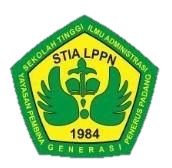 http://ejournal.stia-lppn.ac.id/index.php/index/indexJurnal Public Administration, Business and Rural Development PlanningAbstrakProgram Bantuan Stimulan Perumahan Swadaya (BSPS) di Kecamatan Padang Laweh merupakan program dari Kementerian Pekerjaan Umum dan Perumahan Rakyat. Program BSPS ini bertujuan untuk menyediakan rumah yang lebih layak huni bagi masyarakat. Adapun  tujuan  penelitian,  untuk  mengetahui  implementasi  program Bantuan Stimulan Perumahan Swadaya, mengetahui kendala-kendala apa saja yang dihadapi dalam pelaksanaan implementasi program Bantuan Stimulan Perumahan  Swadaya,  mengetahui  upaya  yang  dilakukan  dalam  mengatasi kendala pelaksanaan implementasi program Bantuan Stimulan Perumahan Swadaya. Penelitian ini menggunakan metode deskriptif kualitatif, metodologi penelitian kualitatif adalah sebagai prosedur penelitian yang menghasilkan data deskriptif berupa kata- kata tertulis ataupun lisan. Berdasarkan hasil penelitian yang dilakukan, implementasi program Bantuan Stimulan Perumahan Swadaya dapat dilihat dari beberapa variable yaitu komunikasi, sumber daya, disposisi, dan struktur birokrasi. Hasil penelitian ini menunjukkan di Kecamatan Padang Laweh  masih banyak rumah masyarakat yang  tidak   layak   huni,   kendala   yang   ditemui   dilapangan   masih   banyak masyarakat yang kurang informasi kaitannya program BSPS, upaya kedepannya pemerintah khususnya kecamatan padang laweh lebih optimal lagi dalam menyampaikan    informasi    program    BSPS    kemasyarakat    dengan    cara mensosialisasikan program BSPS tersebut dengan berkoordinasi kepada setiap nagari yang ada dibawah pemerintahan Kecamatan Padang LawehKeywords: implementasi, program bantuan stimulant, perumahan swadayaPENDAHULUAN Perumahan dan permukiman merupakan urusan bersama yang harus ditangani oleh Pemerintah Pusat, Pemerintah Provinsi, dan Pemerintah Kabupaten/Kota. Perumahan dan Permukiman menjadi urusan yang wajib diselenggarakan oleh Pemerintah Provinsi dan Pemerintah Daerah Kabupaten/Kota, berkaitan dengan pelayanan dasar.Untuk menjawab pelimpahan wewenang dan tanggung jawab dalam memenuhi  kebutuhan  rumah  yang  layak,  Pemerintah  Sumatera  Barat menjalankan Program Bedah Rumah dari Kementerian PUPR tahun 2019 ini, tidak terlepas juga pemerintah Kabupaten Dharmasraya yang juga diberi amanah untuk merealisasi program Bantuan Stimulan Perumahan Swadaya di tahun 2019 ini.Dharmasraya adalah salah satu kabupaten di Sumatera Barat yang telah memenuhi kriteria untuk mendapatkan Bantuan Stimulan Perumahan Swadaya (BSPS)  bagi  masyarakat  berpenghasilan  rendah.  Pada  tahun  2019  kabupaten Dharmasraya  memperoleh bantuan  rehabilitasi  untuk  rumah tidak layak  huni (RTLH) dari Kementerian Perumahan sebanyak 1.005 rumah. Pemerintah kabupaten Dharmasraya memiliki strategi sendiri untuk menjalankan program tersebut agar program dapat cepat terealisasi dengan baik dan tepat sasaran, dengan menyerahkan implementasi program Bantuan Stimulan Perumahan Swadaya (BSPS) ini kepada anak pemerintahannya yang di tingkat kecamatan, untuk mengimplementasikan program tersebut kepada nagari- nagari yang ada di dalam ruang lingkup kecamatannya masing- masing.Salah satu kecamatan yang diberi amanah dari pemerintah kabupaten Dharmasraya  untuk  mengimplementasikan  program  Bantuan  Stimulan Perumahan Swadaya (BSPS) di tahun 2019 ini yaitu Kecamatan Padang Laweh. Kecamatan Padang Laweh adalah sebuah kecamatan di Kabupaten Dharmasraya, Provinsi Sumatera Barat, Indonesia, Kecamatan Padang Laweh terdiri dari kenagarian: Padang Laweh, Batu Rijal, Sopan Jaya, dan Muaro Sopan.Untuk melancarkan program Bantuan Stimulan Perumahan Swadaya (BSPS) kecamatan PadangLaweh bekerja sama dengan pemerintah bawahannya di tingkat Nagari, yang mana tiap- tiap Nagari di Kecamatan Padang Laweh di pimpin oleh seorang Wali Nagari, Wali Nagari diberikan tugas pokok di dalam program Bantuan Stimulan Perumahan Swadaya (BSPS) yang mana tugas pokoknya menyeleksi warganya yang memang berhak mendapatkan bantuan pembedahan rumah, agar pembedahan rumah tepat sasaran.Pendekatan atau teori yang digunakan dalam penelitian ini adalah teori implementasi  menurut  George  C.  Edward  III,  dimana  implementasi  dapat dimulai dari kondisi abstrak dan sebuah pernyataan tentang apakah syarat agar implementasi  kebijakan  dapat  berhasil.  Menurut  George  C.  Edward  III  ada empaat  variabel  dalam  kebijakan  publik  yaitu  komunikasi,   sumber  daya, disposisi dan struktur birokrasi.METODEDalam	penelitian ini, peneliti menggunakan penelitian kualitatif deskriptif. Yaitu data yang dikumpulkan berbentuk kata- kata, gambar bukan angka- angka. Adapun tujuan dari penelitian kualitatif deskritif adalah untuk mengumpulkan informasi aktual secara rinci yang melukiskan gejala yang ada, mengidentifikasi masalah atau memeriksa kondisi dan peraktek yang berlaku, serta mengumpulkan data dan menuang data dari lapangan melalui oservasi, angket dan wawancara dan kemudian dianalisa. Sampel merupakan perwakilan dari populasi yang akan menggali objek dalam penelitian. Menurut Sugyono sampel adalah bagian dari jumlah dan karakter yang dimiliki oleh populasi. Berdasarkan teknik purposive sampling, penulis menetapkan sampel dalam penelitian yaitu 8 orang yang dianggap mewakili jumlah populasi.HASIL DAN PEMBAHASANImplementasi program Bantuan Stimulan Perumahan Swadaya (BSPS).Proses implementasi ini merupakan sebuah abstraksi atau performansi suatu  implementasi  kebijakan  yang  pada  dasarnya  secara  sengaja  dilakukan untuk   meraih   kinerja   implementasi   kebijakan   publik   yang   tinggi   yang berlangsung dalam hubungan variabel. Model ini mengandaikan bahwa implementasi  kebijakan  berjalan  secara  linier  dari  keputusan  politik  yang tersedia, pelaksana, dan kinerja kebijakan publik. Dalam Implementasi Program Bantuan Stimulan Perumahan Swadaya (BSPS) di Kecamatan Padang Laweh kabupaten Dharmasraya tahun 2019, Camat dan Wali Nagari memliki beberapa kebijakan diantaranya:Kebijakan CamatMemantau   progres,   percepatan   dan   kelancaran   implementasi   program Bantuan Stimulan Perumahan Swadaya (BSPS).Camat turut serta memantau progres, percepatan dan kelancaran implementasi program Bantuan Stimulan Perumahan Swadaya (BSPS), agar program dapat terlaksana dengan baik, serta Camat juga bisa mengetahui kendala-kendala apa saja yang bisa ditemui dalam implementasi program Bantuan  Stimulan  Perumahan  Swadaya  (BSPS)  di  Kecamatan  Padang Laweh kabupaten Dharmasraya tahun 2019.Ikut  mengawasi  pelaksanaan  program	Bantuan  Stimulan  Perumahan Swadaya (BSPS).Seorang   Camat   memiliki   peran   penting   dalam   implementasi program Bantuan Stimulan Perumahan Swadaya (BSPS), sehingga sangat perlu Camat untuk melakukan pengawasan terhadap program tersebut, agar implementasi program Bantuan Stimulan Perumahan Swadaya (BSPS) di Kecamatan Padang Laweh kabupaten Dharmasraya mampu terlaksana sesuai dengan yang di harapkan.Memberi motivasi kepada masyarakat penerima Bantuan	Stimulan Perumahan Swadaya (BSPS).Camat harus mampu memberikan motivasi kepada masyarakat, agar masyarakat mau berpartisipasi dalam implementasi program Bantuan Stimulan Perumahan Swadaya (BSPS), serta Camat juga harus mampu memberikan motivasi kepada penerima Bantuan Stimulan Perumahan Swadaya (BSPS) ketika program menemui kendala. Agar implementasi program Bantuan Stimulan Perumahan Swadaya (BSPS) dapat terlaksana dengan baik.Wali NagariMengusulkan   calon   penerima   Bantuan   Stimulan   Perumahan   Swadaya (BSPS).Wali Nagari sangat berperan penting dalam  implementasi program Bantuan   Stimulan   Perumahan   Swadaya   (BSPS),   karena   Wali   Nagari memiliki hak untuk menyeleksi dan mengusulkan masyarakat yang berhak menerima Bantuan Stimulan Perumahan Swadaya (BSPS).Memantau	dan	mengawasi	pelaksanaan	program	Bantuan Stimulan Perumahan Swadaya (BSPS)Wali Nagari turut serta terjun kelapangan untuk memantau dan mengawasi implementasi program Bantuan Stimulan Perumahan Swadaya (BSPS) agar program terlaksana dengan baik dan sesuai dengan yang di harapkan.Ada empat variabel menurut Edward III , yang digunakan untuk mengkaji implementasi kebijakan. Sudah sejauh mana implementasi Program Bantuan Stimulan Perumahan Swadaya (BSPS) dalam penyediaan rumah layak huni di Kecamatan Padang Laweh kabupaten Dharmasraya dapat di tinjau dari variabel-variabel tersebut yang akan di deskripsikan sesuai hasil wawancara dengan para informan. Adapun variabel implementasi kebijakan, yaitu : communication ( komunikasi), resources (sumber daya), dispotitions (disposisi) and bureaucratic structure (struktur birokrasi).Pertama  komunikasi,  komunikasi  merupakan  faktor  awal  yang  sangat penting dalam sebuah implmentasi, komunikasi berarti proses penyampaian informasi dari pembuat kebijakan kepada pelaksana kebijakan dalam. Mengenai hal itu   Camat dan Wali Nagari telah menyampaikan informasi mengenai program Bantuan Stimulan Perumahan Swadaya (BSPS) di Kecamatan Padang Laweh tahun 2019 kepada masyarakat yang ada di Kecamatan Padang Laweh. Namun berhasil atau tidaknya penyampaian informasi kepada masyarakat tergantung bagaimana masyarakat mengerti maksud, tujuan , sasaran dan subtansi dari program BSPS tersebut.Kedua   Sumber   Daya,   Keberhasilan   proses  implementasi   kebijakan program   Bantuan   Stimulan   Perumahan   Swadaya   (BSPS)   sangat tergantung dari kemampuan memanfaatkan sumber daya yang tersedia. Manusia merupakan sumber daya yang terpenting dalam menentukan suatu keberhasilan proses implementasi. Jika para aktor memiliki responsibilitas dan komitmen untuk melaksanakan kebijakan maka dapat dipastikan bahwa kebijakan tersebut akan berhasil sesuai apa yang diharapkan oleh isi kebijakan.Tetapi diluar sumber daya manusia, sumber daya lain yang perlu diperhitungkan juga ialah sumber daya finansial.Ketiga   Disposisi   Proses   disposisi   ini   memerlukan   pengetahuan, pemahaman dan pendalaman terhadap kebijakan yang kemudian akan timbul sikap menerima, acuh tak acuh bahkan menolak terhadap kebijakan. Kebijakan yang ditolak oleh pelaksana kebijakan misal organisasi pelaksana kebijakan merasa tidak diuntungkan dengan adanya kebijakan yang ada maka disinilah disposisi menimbulkan hambatan dalam implementasi kebijakan. Sikap penerimaan atau penolakan dari (agen) pelaksana akan sangat banyak mempengaruhi keberhasilan atau tidaknya kinerja implementasi kebijakan publik. Dalam program BSPS dijalankan baik oleh para implementor sehingga mendapat anggapan baik dari masyarakat selama menjalankan program BSPS.Keempat    Struktur    Birokrasi,    Struktur    birokrasi    yang    bertugas mengimplementasikan kebijakan memiliki pengaruh yang signifikan terhadap implementasi kebijakan. Salah satu dari aspek struktur yang penting dari organisasi adalah adanya prosedur operasi yang standar (standart  operating  procedur  atau  SOP).  SOP  menjadi  pedoman  bagi setiap implementor dalam bertindak. Standart Operating Procedur (SOP) memang sangat memiliki pengaruh dalam kelancaran program Bantuan Stimulan Perumahan Swadaya (BSPS) di Kecamatan Padang Laweh Kabupaten Dharmasraya tahun 2019. Namun hal itu tidak bisa juga kita lepaskan bagaimana pengaruh hubungan antar birokrasi dalam program BSPS ini, karena hubungan birokrasi yang baik akan menciptakan sebuah koordinasi yang baik pula antar birokrasinya, dan sebaliknya hubungan birokrasi yang tidak baik akan menciptakan sebuah koordinasi yang tidak baik pula antar birokrasinya.Kendala-Kendala  yang  di  temui  dalam  Implementasi  Program  Bantuan Stimulan Perumahan Swadaya (BSPS)Masih  banyak  masyarakat  yang  tidak  fokus  dalam  mendengarkan informasi BSPS itu sendiri sehingga masyarakat sering menanyakan hal yang sama, masyarakat yang dituju sering tidak ada di rumah karena mereka pada siang hari pergi bekerja keladang, yang mana hal tersebut menyebabkan keterlambatan dalam proses pendataan, masyarakat yang terkadang tidak mau bekerja sama karena banyak dari masyarakat penerima BSPS yang bekerja setiap siang harinya, dalam menentukan kemauan, keinginan, dan kecenderungan adalah masyarakat bingung mencari dana tambahan dalam program ini, karena masyarakat tau uang tujuh belas juta limaratus ribu tidak akan cukup membangun rumah mereka, banyak masyarakat yang kebingungan untuk membedah keseluruhan rumahnya atau Cuma membedah sedikit sajab dan dalam pelaksanaan Standard Operating Procedur (SOP) masih kurangnya pehaman mengenai SOP implementasi program Bantuan Stimulaan Perumahan Swadaya oleh para jorong di Nagari.Upaya-upaya   yang   dilakukan   dalam   mengatasi   kendala   Implementasi Program Bantuan Stimulant Perumahan Swadaya (BSPS)Menginformasikan kembali kepada masyarakat mengenai program BSPS tersebut agar masyarakat lebih paham lagi, mengingatkan kembali masyarakat yang lupa atau tidak mengetahui informasi BSPS terebut, dengan cara mensosialisasikan kembali kerumah-rumah masyarakat yang mendaftar BSPS mengenai  program  tersebut,  menyampaikan  kembali  kepada  masyarakat mengenai maksud,tujuan,sasaran serta subtansi program bantuan stimulant perumahan swadaya kepada masyarakat.Membuat jadwal pelaksanaan pembangunan, sehingga tidak ada kendala lagi dalam melaksanakan program BSPS ini karena masyarakat yang bekerja, dan saya juga membentuk 2 kelompok dalam program, menjelaskan kembali kepada masyarakat bahwa program ini juga membutuhkan anggaran swadaya dari sipenerima BSPS agar masyrakat bisa mempersiapkan diri mereka dalam melaksanakan program tersebut, mendengarkan dan memahami keinginan dari masyarakat serta tidak lupa pula kita arahkan masyarakat tersebut dalam pengambilan keputusan, mengarahkan masyarakat dalam keinginan yang lebih baik dan sesuai dengan kemampuan msayarakat, dan kepada kepala jorong yang belum paham mengenai SOP dalam pelaksanaan implementasi program BSPS akan  di  memberikan  pemahaman  kembali  kepada  mereka  agar  pelaksanan program dapat berjalan dengan baik.PENUTUPImplementasi Program Bantuan Stimulant Perumahan Swadaya (BSPS) di Kecamatan Padang Laweh Kabupaten Dharmasraya Tahun 2019, dilakukan dengan memberikan bantuan anggaran pembedahan senilai Rp 17,5 juta untuk masing- masing penerima bantuan. Untuk melancarkan program Bantuan Stimulan Perumahan Swadaya (BSPS) kecamatan Padang Laweh bekerja sama dengan pemerintah bawahannya di tingkat Nagari, yang mana tiap- tiap Nagari di Kecamatan Padang Laweh di pimpin oleh seorang Wali Nagari, Wali Nagari diberikan tugas pokok di dalam program Bantuan Stimulan Perumahan Swadaya (BSPS) yang mana tugas pokoknya menyeleksi warganya yang memang berhak mendapatkan  bantuan  pembedahan  rumah,  agar  pembedahan  rumah  tepat sasaran. Menurut George C. Edward III ada empat variabel dalam implementasi kebijakan  yaitu  komunikasi,sumberdaya,disposisi,  dan  struktur  birokrasi, keempat faktor diatas harus dilaksanakan secara simultan karena antara satu dengan  yang  lainnya  memilikihubungan  erat  yang  bertujuan  meningkatkan pemahaman tentang implementasi kebijakan. Berdasarkan teori tersebut, keempat variabel tersebut sudah terealisasi dengan baik. Meskipun di lapangan masih ditemui kendala namun masih dapat diatasi dengan baik dan sesuai dengan target yang di rencanakan.REFERENSIAbdul Majid, 2014. implementasi kurikulum 2013 kajian teoritis dan praktis, Bandung: Interes Media.Budi Winarno, 2002. Teori dan Proses Kebijakan Publik, Yogyakarta : Media Pressindo.Budi Winarno,2007. Kebijakan Publik:Teori dan Proses(Edisi Revisi), Yogyakarta: Media Pressindo.Dwijowijoto, Riant Nugroho. (2003). Kebijakan Publik, Formulasi, Implementasi, Dan Evaluasi. Jakarta: PT Elex Media Komputindo Kelompok Gramedia.Dwiyanto Indiahono, 2009. KebijakanPublikBerbasis Dynamic Policy Analysis, Yogyakarta : Gava Media.Guntur  Setiawan,2004.Impelemtasi  dalam  Birokrasi  Pembangunan,  Jakarta: Balai Pustaka.Hasil Pengolahan data oleh Fasilitator BSPS 2019 Kecamatan Padang Laweh. Hasil  Pengolahan  data  olehTim  Pendataan  Kecamatan  Padang  Laweh  Tahun2018.Hessel Nogi S. Tangkilisan, 2003. Implementasi Kebijakan Publik TransformasiPikiran George Edwards, Yogyakarta : Lukman Offset. Irawan, 2004. Penelitian Kualitatif, Jakarta : STIA- LAN Press.Lexy J. Moleong, 2010. Metodologi Penelitian Kualitatif, Bandung : Rosda Karya.M.Irfan   Islamy,  2007.  Prinsip-Prinsip  Perumusan  Kebijaksanaan  Negara, Jakarta: Bumi Aksara.Miftah Thoha, 2002. Dimensi-Dimensi Prima Ilmu Administrasi Negara, Jakarta: PT Raja Grafindo Persada.Nugroho, dkk., 2003. Kebijakan Publik, Formulasi, Implementasi, dan Evaluasi, Jakarta: PT Elex Media Komputindo.Nurdin   Usman,2002.   Konteks   Implementasi   Berbasis   Kurikulum,   Jakarta: Grasindo.Purwanto, 2014. Evaluasi Hasil Belajar, Yogyakarta: Pustaka Pelajar. Soeprihanto, John.  (2001). Penilaian  Kinerja  dan Pengembangan  Karyawan,Edisi Pertama, Yogyakarta: Universitas Gajah Mada.Soetomo, 2012. Keswadayaan Masyarakat Manifestasi Kapasitas Masyarakat untuk Berkembang secara Mandiri,Yogyakarta: Pustaka Pelajar.Sugiono, 2014. Metode penelitian kualitatif kuantitatif dan kombinasi (mixed method), Bandung : Alfabeta.Implementasi Program Bantuan Stimulan (BSPS) Perumahan Swadaya Di Kecamatan Padang Laweh Kabupaten Dharmasraya Tahun 2019Tarma Sartima1 & Rahmad Rosadi21,2 Dosen Fakultas Ilmu Politik, Universitas EkasaktiE-mail: tarmasartima@ymail.com1,  rahmadrosadi2@gmail.com2Submit: 19 September 2020, Revisi: 22 September 2020, Approve: 29 September 2020